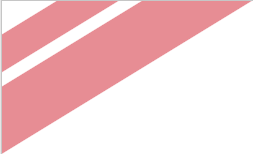 Έκδοση Προτύπου:  3.01Αυτό το πρότυπο εναρμονίζεται με την έκδοση PM2 Guide V3.0Για την πιο πρόσφατη έκδοση του προτύπου επισκεφτείτε τη σελίδα:https://www.pm2alliance.eu/publications/Η PM² Alliance δεσμεύεται για τη βελτίωση της Μεθοδολογίας PM² και των προτύπων διαχειριστικών εγγράφων που την υποστηρίζουν. Τα πρότυπα διαχειριστικά έγγραφα της PM² Alliance εμπεριέχουν τις  βέλτιστες πρακτικές διαχείρισης έργων και ενσωματώνουν τις προτάσεις και εγκεκριμένες διορθώσεις της κοινότητας.Γίνεται μέλος της PM² Alliance και επισκεφθείτε την ιστοσελίδα της στο  PM² Alliance GitHub για την συνεισφορά σας και την υποβολή προτάσεων:https://github.com/pm2alliance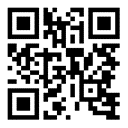 Πληροφορίες  ΕγγράφουΥπεύθυνοι Ανασκόπησης και Έγκρισης του εγγράφου:ΣΗΜΕΙΩΣΗ: Όλοι οι εγκρίνοντες είναι υποχρεωτικοί. Τεκμηρίωση για κάθε εγκρίνοντα πρέπει να διατηρείται.Όλοι οι ανασκοπούντες στον κατάλογο λογίζονται ως υποχρεωτικοί εκτός αν ορίζονται σαφώς στη λίστα ως προαιρετικοί.Ιστορικό αλλαγών εγγράφουΟ συντάκτης του εγγράφου έχει την αρμοδιότητα να κάνει τους ακόλουθους τύπους μεταβολών στο έγγραφο δίχως να απαιτείται επανέγκριση:Τυπογραφικά, μορφοποίηση, ορθογραφικάΔιευκρινήσειςΣε περίπτωση που υπάρχει αίτημα για αλλαγή στο περιεχόμενο του εγγράφου, πρέπει να γίνει επικοινωνία με τον Συντάκτη του εγγράφου ή τον Κύριο του Έργου.Σύνοψη των αλλαγών που αφορούν στο παρόν έγγραφο παρουσιάζονται στον πίνακα που ακολουθεί σε αντίστροφη χρονολογική σειρά (πρώτα εμφανίζεται η πλέον πρόσφατη έκδοση).Διαχείριση διαμόρφωσης: Τοποθεσία εγγράφουΗ τελευταία έκδοση του παρόντος ελεγχόμενου εγγράφου είναι αποθηκευμένη στο <τοποθεσία>.ΠΙΝΑΚΑΣ ΠΕΡΙΕΧΟΜΕΝΩΝΠληροφοριεσ Αιτηματοσ Εναρξησ Εργου Πλαισιο ΑναφορασΠεριγραφή Τρέχουσας και Επείγουσας ΚατάστασηςΑυτή η ενότητα πρέπει να περιγράφει λεπτομερώς και σε υψηλό επίπεδο την τρέχουσα κατάσταση, η οποία περιλαμβάνεται στην Αίτηση Έναρξης Έργου, όπως επίσης και θεωρήσεις που σχετίζονται με τον επείγοντα χαρακτήρα της αντιμετώπισης της. Επίδραση της τρέχουσας κατάστασηςΑντίκτυπος Τρέχουσας Κατάστασης σε Διαδικασίες και στον ΟργανισμόΑυτή η ενότητα πρέπει να περιγράφει τον οργανωτικό αντίκτυπο της τρέχουσας κατάστασης όπως αυτή περιγράφεται.  Αυτός ο αντίκτυπος μπορεί να αναλυθεί περιγράφοντας τα ακόλουθα:Ο αντίκτυπος στη στρατηγική του οργανισμούΟ αντίκτυπος στις επιχειρησιακές διεργασίεςΟ αντίκτυπος στους ανθρώπουςΟ αντίκτυπος στο περιβάλλον των πληροφοριακών συστημάτων Επιπτώσεις στα ενδιαφερόμενα μέρη και στους χρήστες<Στην ενότητα αυτή θα πρέπει να περιγραφεί ο αντίκτυπος της τρέχουσας κατάστασης όπως περιγράφεται παραπάνω από την οπτική γωνία των ενδιαφερομένων μερών. Σ’ αυτό το πλαίσιο, τα ενδιαφερόμενα μέρη θεωρούνται ότι αποτελούν την ομάδα ατόμων η οποία επηρεάζεται τόσο από την παρούσα κατάσταση όσο και από την προτεινόμενη λύση. Οποιαδήποτε προσπάθεια διαχείρισης των αλλαγών θα περιγραφεί ως μέρος του σχεδίου υλοποίησης ή της προτεινόμενης λύσης.Σημείωση: Εάν το έργο περιλαμβάνει ένα πληροφοριακό σύστημα (ΠΣ), αυτή η ενότητα θα πρέπει να περιγράφει λεπτομερώς το τρέχων εργασιακό περιβάλλον των χρηστών. Παρέχετε αυτές τις πληροφορίες από μια σκοπιά μη- τεχνική και από την οπτική γωνία του τελικού χρήστη. Παρέχετε περεταίρω σχετικές και επικαιροποιημένες πληροφορίες. Οι προτάσεις περιλαμβάνουν:Πληθυσμό χρηστών;Ποια ΠΣ ή πλατφόρμες είναι την τρέχουσα περίοδο σε χρήση; Μελλοντικές πλατφόρμες- συστήματα;Ποια άλλα ΠΣ χρησιμοποιούν οι χρήστες, την τρέχουσα περίοδο, για να κάνουν τη δουλειά τους; Πρέπει τα δικά σας ΠΣ να ενσωματώσουν αυτά τα ΠΣ;>Συσχετίσεις και Αλληλεξαρτήσεις<Αυτή η ενότητα θα πρέπει να περιλαμβάνει τις αλληλοσχετίσεις και τις αλληεξαρτήσεις της τρέχουσας κατάστασης. Επομένως, συνδέεται και με άλλα προβλήματα, ευκαιρίες και ανάγκες. Αυτές οι αλληλοσχετίσεις και οι αλληεξαρτήσεις μπορεί να βρίσκονται τόσο «μέσα» όσο και «έξω» από τον οργανισμό. Αυτή η ανάλυση είναι σημαντική καθώς τοποθετεί την τρέχουσα κατάσταση σε ένα πλαίσιο οργάνωσης και αλληλεπιδράσεων σε σχέση με άλλα περιβάλλοντα έξω από τον οργανισμό (π.χ. εξωτερικές ομάδες ενδιαφερόμενων μερών.)>Αναμενομενεσ Εκροεσ <Σε αυτή την ενότητα θα πρέπει να εξηγηθεί, από την επιχειρηματική σκοπιά, ποια είναι τα επιθυμητά αποτελέσματα όσο αφορά την οργάνωση, τους ανθρώπινους πόρους, τα περιουσιακά στοιχεία, τη φήμη κτλ. Σκεφτείτε ως το αποτέλεσμα της αλλαγής που η προτεινόμενη λύση θα προκαλέσει στον οργανισμό. υψηλού επιπέδου που προσδιορίζονται στην αίτηση για την έναρξη του έργου θα πρέπει να ληφθούν υπόψη σε αυτή την ενότητα>Πιθανές ΕναλακτικεςΑναλύστε το λιγότερο 2 εναλλακτικές. Όμως,  είναι πιο πειστικό να συγκρίνουμε 3 ή 4 εναλλακτικές λύσεις. Η πρώτη λύση είναι πάντα «Μην Κάνεις Τίποτα». Τι θα συμβεί αν διατηρήσουμε την τρέχουσα λύση και δεν λύσουμε το πρόβλημα, να εκπληρώσουμε απλά την ανάγκη ή να εκμεταλλευτούμε την ευκαιρία; Για ένα έργο πληροφορικής οι εναλλακτικές λύσεις μπορεί να είναι:Α. Μην κάνεις τίποταΒ. Επαναχρησιμοποίησε την υπάρχουσα λύση.Γ. Ανάπτυξε μια απλή λύση ή αγόρασε/προσάρμοσε μια λύση.Δ. ανέπτυξε ή αγόρασε/προσάρμοσε μια εξελιγμένη λύση. Για κάθε προσδιορισμένη εναλλακτική λύση, παρέχετε μια γενική περιγραφή, μια SWOT ανάλυση και μια αξιολόγηση ποιότητας. Η SWOT ανάλυση θα πρέπει να περιγράφει λεπτομερώς τις Δυνάμεις, τις Αδυναμίες, τις Ευκαιρίες και τις Απειλές, όπως τις αντιλαμβάνονται τα ενδιαφερόμενα μέλη εξετάζοντας τον οργανωτικό, τον οικονομικό και τον χρονικό αντίκτυπο όπως επίσης και τους συναφείς κινδύνους. .>Εναλλακτική A: Μην κάνεις τίποταΓενική Περιγραφή<Περιγράψτε την εναλλακτική λύση.>SWOT Ανάλυση Ποιοτική Αξιολόγηση<Περιγράψτε πως η εναλλακτική λύση είναι βιώσιμη (ή όχι).>Εναλλακτική B: <Τίτλος λύσης><Παρέχει τη Γενική Περιγραφή, την Ανάλυση SWOT και την ποιοτική αξιολόγηση.>Γενική Περιγραφή<Περιγράψτε την εναλλακτική λύση.>SWOT Ανάλυση Ποιοτική Αξιολόγηση<Περιγράψτε πως η εναλλακτική λύση είναι βιώσιμη (ή όχι).>Εναλλακτική Γ: <Τίτλος λύσης><Παρέχει τη Γενική Περιγραφή, την Ανάλυση SWOT και την ποιοτική αξιολόγηση.>Γενική Περιγραφή<Περιγράψτε την εναλλακτική λύση.>SWOT Ανάλυση Ποιοτική Αξιολόγηση<Περιγράψτε πως η εναλλακτική λύση είναι βιώσιμη (ή όχι).>Επιλεγείσα Εναλλακτική: <Τίτλος Λύσης><Η επιλεγμένη εναλλακτική λύση θα πρέπει να παρουσιαστεί σε αυτήν την ενότητα εφόσον όλες οι εναλλακτικές έχουν συζητηθεί.>SWOT Ανάλυση Συμπερασματικά, με βάση την παραπάνω ανάλυση των ενναλακτικών λύσεων, η επιλεγμένη λύση είναι η <όνομα εναλλακτικής>. <παρέχετε μια τελική περίληψη που να δικαιολογεί την επιλογή αυτής της λύσης συγκριτικά με τις υπόλοιπες εναλλακτικές που έχουν περιγραφεί. Ο αναγνώστης πρέπει να είναι πεπεισμένος τα οφέλη της επιλογής αυτής της ενναλακτικής λύσης, υπερβαίνουν το κόστος της.>Περιγραφή λύσης<Το κεφάλαιο αυτό θα πρέπει να περιγράφει τη λύση που επιλέχθηκε στο κεφάλαιο 4>Νομικό Πλαίσιο<Αυτή η ενότητα θα πρέπει να περιγράφει το νομικό πλαίσιο της προτεινόμενης λύσης. Παρέχετε τη σύνδεση με του στρατηγικούς στόχους του οργανισμού. Μπορεί να έχει τη μορφή οδηγίας από την ανώτερη διοίκηση του οργανισμού.  >Ωφέλειες <Αυτή η ενότητα θα πρέπει να προσδιορίζει και να περιγράφει τα κύρια οφέλη της προτεινόμενης λύσης (τα αποτελέσματα της θετικής αλλαγής και των επιπτώσεων στη τρέχουσα κατάσταση).Σκεφτείτε τα οφέλη ως μετρήσιμη βελτίωση, που προκύπτει από τα αναμενόμενα αποτελέσματα που περιγράφηκαν προηγουμένως καθώς αυτό θεωρείται πλεονέκτημα από ένα περισσότερα ενδιαφερόμενα μέλη.>Κριτήρια Επιτυχίας < Αυτή η ενότητα θα πρέπει να περιγράφει τα κριτήρια βάση των οποίων το έργο θα θεωρηθεί επιτυχές. Σκεφτείτε τα κριτήρια ως μετρήσιμα κριτήρια βάση των οποίων, το έργο ως σύνολο, μπορεί να θεωρηθεί επιτυχία ή αποτυχία.>< Ως κρίσιμα κριτήρια του έργου, ορίζονται αυτά τα οποία εάν δεν υφίστανται, το έργο δεν μπορεί ν χαρακτηρισθεί ως επιτυχές. Τα κριτήρια επιτυχίας μπορεί να αφορούν, το φυσικό αντικείμενου του έργου, το χρονοδιάγραμμα και το κόστος. Προσπαθήστε να διακρίνετε τα κριτήρια επιτυχίας του προϊόντος από τα συνολικά κριτήρια επιτυχίας του έργου έτσι ώστε αυτά να σχετίζονται με τα αναμενόμενα αποτελέσματα του έργου.><Παράδειγμα: Πρόγραμμα διάσκεψης –"Τουλάχιστον 150 συνομιλητές με εκπροσώπους από τουλάχιστον τα 2/3 των κρατών μελών".>Φυσικό Αντικείμενο< Αυτή η ενότητα θα πρέπει να περιγράφει την υψηλού επιπέδου προτεινόμενη λύση. Ορίζει τα όρια του έργου. Διευκρινίζει ποια θέματα αφορούν το έργο. Για παράδειγμα, διευκρινίζει ποιες εκροές, διαδικασίες και οργανισμοί βρίσκονται στο φυσικό αντικείμενο του έργου . Είναι αυτή μια κοινή λύση για πολλούς οργανισμούς ή/ και κράτη μέλη ή η λύση περιορίζεται σε έναν οργανισμό ή μονάδα ή κράτος μέλος;>Επίπτωση της Λύσης < Αυτή η ενότητα πρέπει να περιγράφει τον τρόπο με τον όποιο η προτεινόμενη λύση θα αντιμετωπίσει την προσδιορισμένη επίπτωση σε κάθε μια από τις επηρεαζόμενες διεργασίες που αναλύονται στην ενότητα 2.2.1 Τρέχουσα επίπτωση στις διεργασίες και τον οργανισμό. > Παραδοτέα< Αυτή η ενότητα πρέπει να περιγράφει τα πιο σημαντικά παραδοτέα της προτεινόμενης λύσης--π.χ. μια νέα διαδικασία, ένα πληροφοριακό σύστημα, μια νέα πολιτική, μια υπηρεσία, μια πλατφόρμα, μια αλλαγή στη στρατηγική διοίκησης, ένα επικοινωνιακό σχέδιο, ένα συνέδριο, μια διαφημιστική εκστρατεία, εκπαιδευμένο προσωπικό, κλπ.>Παραδοχές< Αυτή η ενότητα πρέπει να περιγράφει οποιεσδήποτε βασικές παραδοχές της προτεινόμενης λύσης σε σχέση με τις επιχειρήσεις, την τεχνολογία, τους πόρους, το περιβάλλον του οργανισμού, το φυσικό αντικείμενο, τις προσδοκίες ή τα χρονοδιαγράμματα. Περιορισμοί<Αυτή η ενότητα θα πρέπει να περιγράψει τυχόν βασικούς περιορισμούς στην προτεινόμενη λύση που επιβάλλονται σε τομείς όπως το χρονοδιάγραμμα, τον προϋπολογισμό, τους πόρους ή τα προϊόντα που θα χρησιμοποιηθούν ή θα αποκτηθούν.>Ρίσκα <Αυτή η ενότητα πρέπει να περιγράφει  τα βασικά ρίσκα που εντοπίστηκαν αρχικά για την προτεινόμενη λύση, καθώς και  κάθε σχετική στρατηγική μείωσης τους σε  υψηλό επίπεδο.>Κόστος, Προσπάθεια και Πηγή Χρηματοδότησης Σε αυτήν την ενότητα πρέπει να προσδιορίζεται το Συνολικό Κόστος Κτήσης (TCO) για την προτεινόμενη λύση για μια περίοδο τουλάχιστον 5 ετών:Αρχικά, θα πρέπει να περιλαμβάνει τις συνολικές επενδύσεις και το κόστος (π.χ. συμπεριλαμβανομένου των πληροφοριακών συστημάτων και της επιχειρηματικής πλευράς) τόσο κατά  τη διάρκεια της προτεινόμενης λύσης έως τη σταδιακή τελική κατάργηση της. Για να δημιουργηθεί μια βάση σύγκρισης, τα τρέχοντα Συνολικά  (TCO) ορίζονται ως το σύνολο των δαπανών για την παράδοση της λύσης καθώς και το κόστος διατήρησης της λύσης (π.χ. συντήρηση, υποστήριξη, εκπαίδευση, δανειοδότηση κλπ.) για τα πέντε πρώτα έτη της προτεινόμενης λύσης.Η κατανομή αυτών των δαπανών πρέπει να διαχωρίζεται μεταξύ του κόστους του προσωπικού (εκφρασμένο σε μονάδες πλήρους ωραρίου (FTE) ) και στα υπόλοιπα κόστη εκφρασμένα σε χιλιάδες € (π.χ. κόστος συμβούλων, εξωτερική ανάθεση κτλ.)Αυτή η ενότητα θα πρέπει να περιγράφει την πηγή χρηματοδότησης για την προτεινόμενη λύση και να αναφέρει αν θα χρησιμοποιηθεί ο υπηρεσιακός προϋπολογισμός, ο διοικητικός προϋπολογισμός ή ένας συνδυασμός και των δύο. Αν χρησιμοποιηθούν και οι δύο υπολογίστε την κατανομή μεταξύ τους.>Οδικός Χάρτης  <Αυτή η ενότητα θα πρέπει να προσδιορίζει την αναμενόμενη ημερομηνία έναρξης και την αναμενόμενη ημερομηνία παράδοσης του έργου, όπως επίσης και τα κύρια ορόσημα, τα οποία, χωρίζουν το έργο σε μικρότερα τμήματα διαχείρισης.>Συνέργειες και Αλληλεξαρτήσεις<Αυτή η ενότητα θα πρέπει να περιγράφει τις  και τις αλληλεξαρτήσεις μεταξύ της προτεινόμενης λύσης και των υπόλοιπων προβλημάτων, ευκαιριών, αναγκών ή πρωτοβουλιών που την  αφορούν.  Αυτές οι   και οι αλληλεξαρτήσεις μπορούν να βρίσκονται τόσο «εντός» όσο και «εκτός» του οργανισμού λαμβάνοντας υπόψη τις διεργασίες, τις πρακτικές, τις υπηρεσίες και τις υποδομές σε ολόκληρο τον οργανισμό. Οι πληροφορίες αυτές, βοηθούν ώστε να διασφαλιστεί ότι το έργο δεν παρέχει κάτι που υπάρχει ήδη αλλού (π.χ. σε ένα άλλο σημείο του οργανισμού) και θα μπορούσε να επαναχρησιμοποιηθεί. Σημείωση: Εάν το έργο περιλαμβάνει ένα πληροφοριακό σύστημα (ΠΣ), οι   και οι αλληλεξαρτήσεις θα πρέπει να προσδιοριστούν με βάση τα συνεργατικά συστήματα (π.χ. διαχείρισης προσωπικού, οικονομικά), άλλα δια-οργανωτικά συστήματα (π.χ. συστήματα που χρησιμοποιούνται σε πολλές μονάδες), και άλλες κοινές υπηρεσίες πληροφορικής ή  λειτουργίες. Αυτά θα πρέπει να περιγραφούν εδώ και περιλαμβάνουν :Τις διαθέσιμες υπηρεσίες πληροφορικής που θα χρησιμοποιηθούν εκ νέου.Τα αιτήματα για συνεργατικές/κοινές υπηρεσίες πληροφορικής και λειτουργίες που δεν υπάρχουν τη τρέχουσα χρονική στιγμή αλλά που θα μπορέσουν να μειώσουν το κόστος και τον χρόνο ανάπτυξης. Τα αιτήματα αυτά θα πρέπει να συνοδεύονται από ακριβή χρονοδιαγράμματα για το πότε θα παρέχεται η υπηρεσία αυτή. Οι υπηρεσίες πληροφορικής και οι λειτουργίες οι οποίες θα χρησιμοποιηθούν εκ νέου  και θα διαμοιραστούν εσωτερικά του οργανισμού.Αναζητήστε στο χαρτοφυλάκιο του οργανισμού λύσεις πληροφορικής που θα μπορούσαν να επαναχρησιμοποιηθούν συνεργατικά με άλλα έργα. Εξετάστε τις  με το παρατηρητήριο ανοιχτού κώδικα  (OSOR) και το Forge εξετάζοντας τις ακόλουθες ερωτήσεις. Υπάρχει ένα έργο ανοιχτού κώδικα που παράγει αποτελέσματα σχετικά με το τρέχον έργο; Μπορεί το τρέχον έργο να επωφεληθεί από τη αξιοποίηση αυτών των πηγών; Το έργο αυτό συμβάλει σε χρήσιμες λειτουργίες άλλων έργων, αξίζει να μελετηθεί η παράδοση αυτών των στοιχείων στο OSOR ή η συνεργασία με άλλα έργα που βρίσκονται στο OSR;Διακυβερνηση Κύριος του Έργου (PO)Ο οργανισμός που χρηματοδοτεί το έργο είναι και ο κύριος δικαιούχος, συνήθως ορίζει ένα πρόσωπο ως ιδιοκτήτη του έργου, δηλ. τον Κύριο του Έργου (PO)>Πάροχος λύσεων (SP)Ο οργανισμός που θα εκτελέσει το έργο και θα είναι υπεύθυνος για τα παραδοτέα που ζητά ο κύριος του έργου, θα ορίσει ένα πρόσωπο το οποίο θα λειτουργεί ως προμηθευτής, δηλ. τον Πάροχο Λύσεων (SP). >Εγκρίνουσα Αρχή <Ο αρμόδιος για τη λήψη αποφάσεων, όπως καθορίζεται στη δομή διακυβέρνησης του οργανισμού (συνήθως ο πρόεδρος μιας επιτροπής ή ο κύριος του έργου ή ο προϊστάμενος τους).>Υπογραφή Εγκρίνουσας Αρχής …………………………… Ημερομηνία ………Παραρτημα 1: Παραπομπεσ και Συναφη Εγγραφα <Χρησιμοποιήστε το τμήμα αυτό για να αναφέρετε κάθε σχετική ή πρόσθετη πληροφορία. Αν απαιτηθεί, οι πληροφορίες αυτές μπορούν να επισυναφθούν σε ξεχωριστό παράρτημα. Προσδιορίστε τον τίτλο, την έκδοση (αν υπάρχει), την ημερομηνία και την πηγή (πχ τη θέση του εγγράφου ή τον εκδότη) για κάθε παραπομπή ή συναφές έγγραφο.>ΛΟΓΟΤΥΠΟΟργανισμός [Όνομα]Τμήμα [Όνομα]< Έκθεση Επιχειρησιακής Σκοπιμότητας ><Όνομα Έργου>Ημερομηνία:<Ημερομηνία>Έκδοση: <Έκδοση>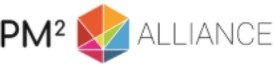 Τίτλος Εγγράφου: Έργου:<Όνομα Έργου>Συντάκτη:<Συντάκτης Εγγράφου>Κύριος Έργου: <Κύριος Έργου (PO)>Διαχειριστής Έργου: <Διαχειριστής Έργου (PM)>Έκδοση Εγγράφου: <Έκδοση>Διαβάθμιση: <, , >Ημερομηνία: <Ημερομηνία>ΟνοματεπώνυμοΡόλοςΕνέργειαΗμερομηνία<Έγκριση / Ανασκόπηση>ΈκδοσηΗμερομηνίαΣυντάκτης αλλαγήςΣύνοψη των αλλαγών<Οι σημειώσεις που ακολουθούν πρέπει να διαγράφονται στην τελική έκδοση του εγγράφου:>Σημειώσεις για τα υποδείγματα εγγράφων (Templates):Κείμενο με  <πορτοκαλί>: πρέπει να προσδιοριστεί.Κείμενο με <μπλε>: οδηγίες για τη χρήση του υποδείγματος. Πρέπει να διαγράφεται στην τελική έκδοση του εγγράφου.Κείμενο με <πράσινο>: δύναται να προσαρμοστεί. Θα πρέπει να αποχρωματιστεί σε μαύρο στην τελική έκδοση του παραδοτέου.Τίτλος Έργου:<Αρχικός Τίτλος Έργου.><Αρχικός Τίτλος Έργου.><Αρχικός Τίτλος Έργου.>Εισηγητής:Οργανισμός / Φορέας:<Οργανισμός / Τμήμα που αιτείται το έργο.>Ημερομηνία Αίτησης:<Ημερομηνία Ολοκλήρωσης αίτησης του έργου.>Προσδοκώμενη Ημερομηνία Παράδοσης:<Ημερομηνία Παράδοσης του έργου.>Τρόπος Παράδοσης:  Εσωτερικά        Εξωτερική Ανάθεση        Μεικτός    Άγνωστο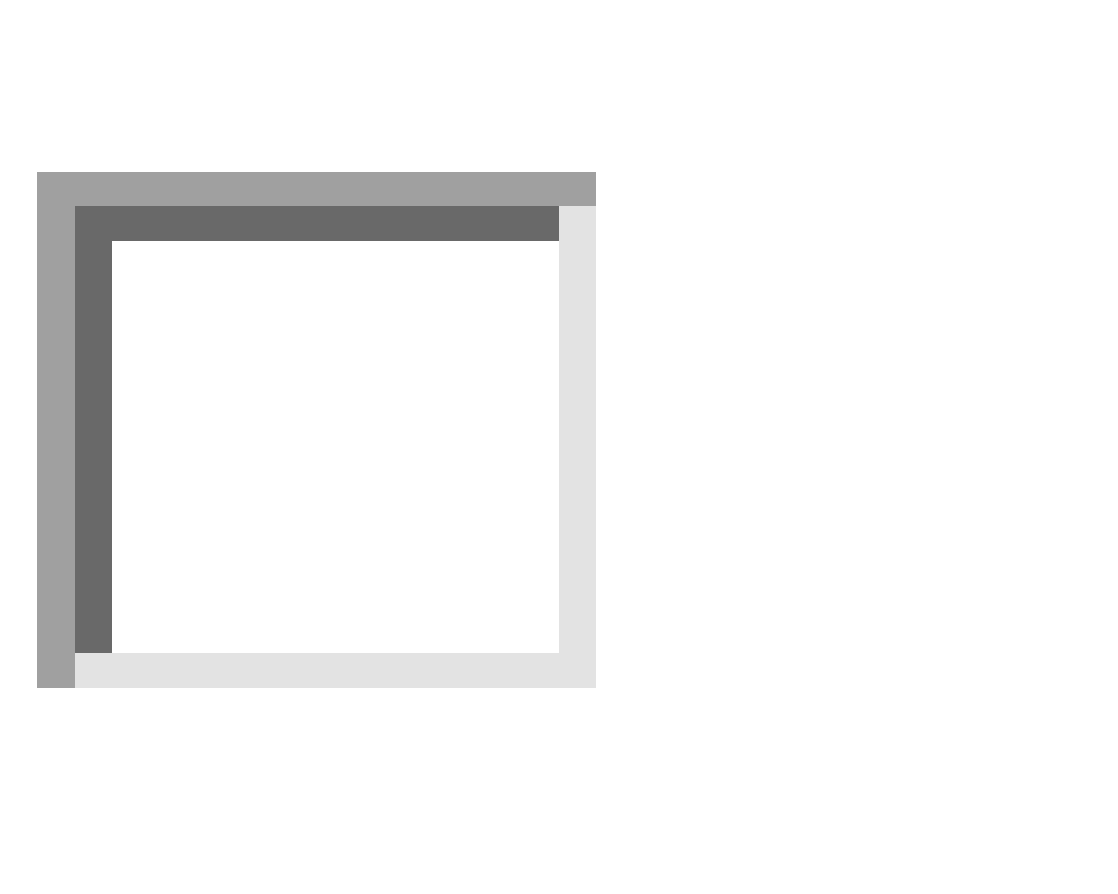   Εσωτερικά        Εξωτερική Ανάθεση        Μεικτός    Άγνωστο  Εσωτερικά        Εξωτερική Ανάθεση        Μεικτός    ΆγνωστοΔυνάμειςΑδυναμίεςΕυκαιρίεςΑπειλέςΔυνάμειςΑδυναμίεςΕυκαιρίεςΑπειλέςΔυνάμειςΑδυναμίεςΕυκαιρίεςΑπειλέςΔιαδικασίαΠεριγραφή επίπτωσης λύσηςΣτρατηγική και συντονισμός των διαπραγματεύσεων (NSC)Οικονομικά, εμπορικά θέματα & στατιστικές – οριζόντια ζητήματαΟικονομικά, εμπορικά θέματα  & στατιστικές που σχετίζονται με συγκεκριμένη χώραΚόστος υλοποίησης λύσης 202a202b202c202d202eΑνάπτυξη λύσηςΣυντήρηση ΛύσηςΥποστήριξηΕκπαίδευσηΥποδομέςΣΥΝΟΛΙΚΑΚόστος επιχειρησιακής υλοποίησης202a202b202c202d202eΔιαχείριση αλλαγώνΚόστος εκκίνησηςΣυντονισμόςΕκπαίδευσηΣΥΝΟΛΙΚΑIDΠαραπομπή ή Συναφές ΈγγραφοΠηγή ή Σύνδεση/ Θέση1<Παράδειγμα παραπομπής για συναφές έγγραφο><01.Αίτημα_ Έναρξης _Έργου.XYZ. ηη/μμ/εεεε.V.1.0.docx><Παράδειγμα θέσης για συναφές έγγραφοt>< U:\PROJECTS\ProjectX\Documents\>2Φάκελος έργου<Δηλώστε τη θέση του φακέλου του έργου.>3<Παράδειγμα μιας παραπομπής><"Η επικοινωνία στη Διαχείρηση Ρίσκου, Ευρωπαική Επιτροπή(2005)1327"><Παράδειγμα μιας πηγής><ηη/μμ/εεεε, http://www.xxxx>